Decimal Place Value - HundredthsArea Model: Place Value Chart:Digits:Fraction:Words: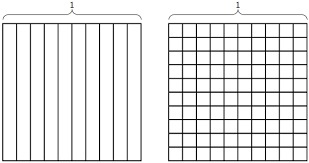 0.2323 / 100twenty three hundredthstwo tenths and three hundredths